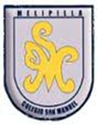 Colegio San Manuel   Asignatura: Religión		   Profesor: Caren Díaz S	    Curso: 2° año básico    Fecha de entrega: Hasta el 26 de junio 2020GUIA N°6 DE APOYO AL HOGAR* Pegar trabajos en el cuaderno de religión y enviar fotografía de la actividad que se solicita al siguiente correo: caren_of@hotmail.comUnidad 2:  A través de la creación de Dios llegamos al camino de Jesús para seguirle. Objetivo de Aprendizaje: Valoraran y reconocen   que el medio ambiente es creación de Dios.Desarrollo:  1.- Ven atentamente el video la historia: “La belleza de la Creación”.2.- Marca las 5 diferencias y pinta las imágenes3.- Leer lección “La creación” y desarrollar.4.- Diseñar un afiche con el Título “Gracias por el mundo que nos regalaste”. Debe tener letra clara e imágenes (recortes o dibujos).                                         *Enviar fotografía de esta actividad, detallar nombre y curso.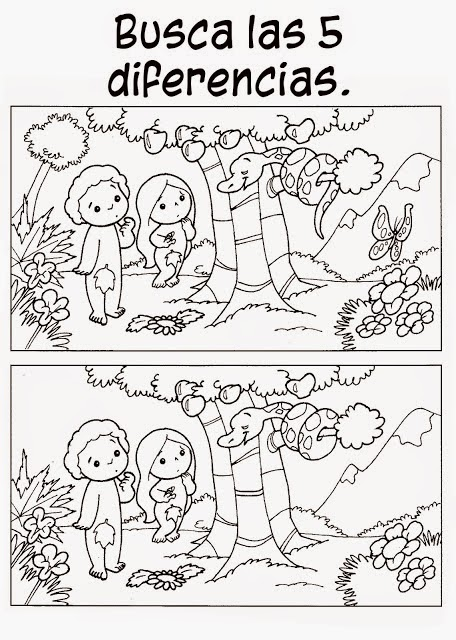 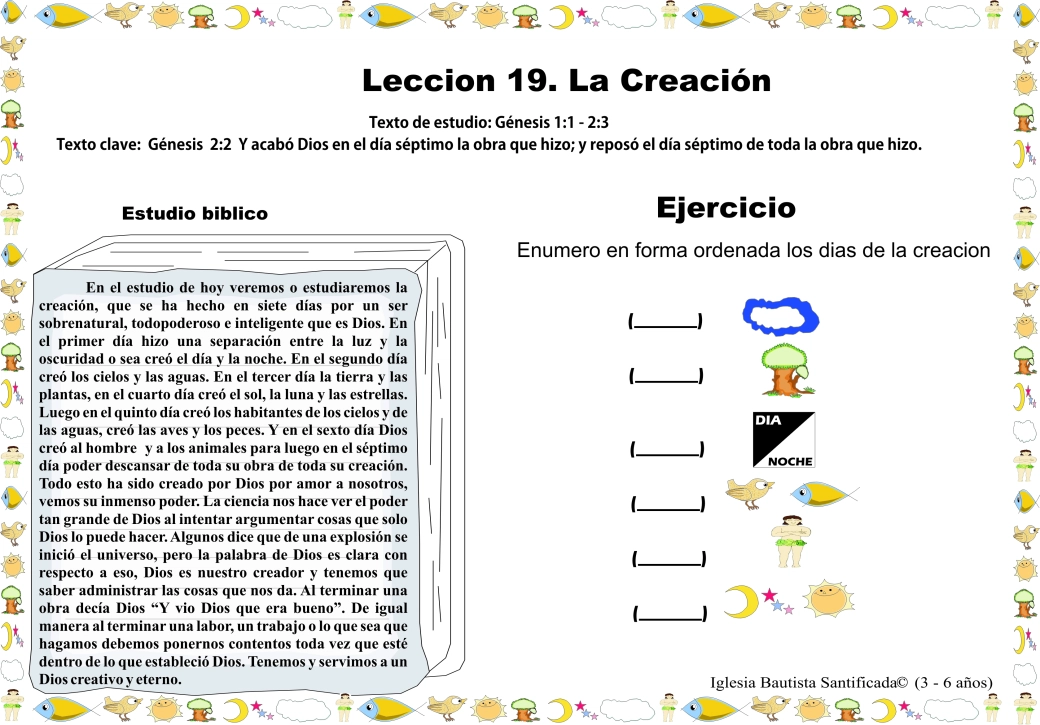 Lista de cotejo para evaluar AficheIndicadores    1    2    3  4    5    5       6    7Concordancia con el temaDibujos o imágenes alusivos al temaRedacción y ortografíaCreatividad y originalidadTermino dentro del tiempoTotal